Деловодни број: 225/23Датум: 12.12.2023. годинеНа основу чл.119. став 1. тачка 1) Закона о основама система образовања и васпитања(„Службени гласник РС“, број 88/17, 27/18 (др.закони), 10/19, 6/20 и 129/21 даље Закон),Правилника о дипломама за изузетан успех у основном образовању и васпитању ("Сл. гласник РС"број 139/2022), члана 168 став 12. Статута Основне школе "Моша Пијаде",Бачко Ново Село, Школски одбор на седници одржаној 28.12.2023. године, донео је:ПРАВИЛНИК О ПОХВАЉИВАЊУ И НАГРАЂИВАЊУ УЧЕНИКА,НАСТАВНИКА И ЗАПОСЛЕНИХ ОШ „МОША ПИЈАДЕ“ БАЧКО НОВО СЕЛОI ОСНОВНЕ ОДРЕДБЕЧлан 1.Правилником о похваљивању и награђивању ученика и наставника уређују се врсте похвала инаграда које се могу доделити ученицима и наставницима школе, услови за додељивање истих,покретање иницијативе за похваљивање и награђивање ученика, надлежност органа школе задоношење одлуке о похваљивању и награђивању ученика.Члан 2.Похвале и награде додељују се ученицима за укупан успех у учењу и владању, за успех у раду иучењу у појединим наставним предметима као и за успешно учешће у ваннаставним активностима.Ученици који се истичу својим радом и понашањем, као и ученици који постижу изузетнерезултате у савлађивању појединих облика образовно васпитног рада, могу бити награђивани илипохваљивани.Члан 3.У току школовања ученик може да добије диплому за изузетан општи успех, односно диплому заизузетан успех у савлађивању наставног плана и програма из појединих наставних области илипредмета.II ВРСТЕ ПОХВАЛА И НАГРАДАЧлан 4.Ученик може добити следеће врсте похвала и диплома:1. за одличан успех и примерно владање;2. за постигнут изузетан успех из појединих наставних области, односно за постигнутизузетан успех у појединим ваннаставним активностима;3. диплома "Ученик генерације";Похвала из става 1. тачка 3. додељује се ученику завршног разреда. Похвале се додељују накрају наставне године.Члан 5.Похвале могу бити усмене и писмене.Усмену похвалу ученик добија за остварене резултате у раду, учењу и понашању у токунаставног периода и саопштава их одељењски старешина пред одељењем, свим запосленима ушколи и пред наставницима и родитељима.Члан 6.Ученик се похваљује писмено на крају наставне године за постигнут одличан успех ипримерно владање.Одељенски старешина може писмено похвалити ученика за освојено I, II, III место наопштинском и вишем рангу такмичења у појединачној конкуренцији и то на предлог предметногнаставника.Одељенски старешина може писмено похвалити ученика за учешће у некој одманифестација.На предлог руководиоца секције одељенски старешина може писмено похвалити ученика запосебно залагање у раду секције.Члан 7.„Ученика генерације“ бира Школски одбор на предлог Наставничког већа.Наставничко веће предлаже ученика генерације на основу предлога Одељенских већа осмихразреда а после консултација на последњој седници Одељенских већа осмих разреда на крајушколске године.Члан 8.Одељенским већима, кандидата или више њих по одељењу, предлажу одељенскестарешине.Одељенске старешине могу за ученика генерације предложити само ученике носиоцеВукових диплома.Члан 9.Наставничко веће предлаже ученика генерације на основу укупног збира бодова остваренихна такмичењима искључиво у организацији Министарства просвете.Бодовање кандидата за ученика генерације врши Комисија, коју решењем именује директоршколе, а коју чине: одељенске старешине осмих разреда, педагог, психолог и помоћник директора“.Бодују се само резултати остварени од трећег до осмог разреда.III.ПОСТУПАК БОДОВАЊАЧлан 10.Резултати се бодују по следећем кључу:3. место на општинском такмичењу – 1 бод;2. место на општинском такмичењу – 2 бода;1. место на општинском такмичењу – 3 бода;за пласман са општинског на окружно или међуокружно такмичење – 3 додатнабода3. место на окружном такмичењу – 6 бодова;2. место на окружном такмичењу – 8 бодова;1. место на окружном такмичењу – 10 бодова; 3. место на међуокружном такмичењу – 8 бодова;2. место на међуокружном такмичењу – 10 бодова;1. место на међуокружном такмичењу – 12 бодова;за пласман са окружног или међуокружног на републичко такмичење – 10 додатних бодова3. место на републичком такмичењу – 20 бодова;2. место на републичком такмичењу – 25 бодова; 1. место на републичком такмичењу – 30 бодова;Окружним такмичењем се сматра оно такмичење које окупља такмичаре из једног округа, а међуокружним оно које окупља такмичаре из два округa , док за спортска такмичења важе правила описана у члану 11.Члан 11.Спортски успеси, односно успеси остварени у оквиру такмичења из физичког васпитањабодују се као и предметни, уколико су остварени појединачно.Уколико су ученици остварили резултате екипно, они се бодују на следећи начин:1. место на општинском такмичењу – 2 бода ;1. место на окружном такмичењу – 5 бодова ;2. место на окружном такмичењу – 4 бода ;3. место на окружном такмичењу – 3 бода ; 1. место на међуокружном такмичењу – 8 бодова ; 2. место на међуокружном такмичењу – 7 бодова ;3. место на међуокружном такмичењу – 6 бодова ; учешће на републичком такмичењу – 15 бодова .3IV. КОНАЧНА ОДЛУКАЧлан 12.Наставничко веће је дужно да сабере све бодове и за ученика генерације предложикандидата који има највише бодова.Уколико више ученика има исти број бодова пласман се одређује на основу постигнутихуспеха на републичким , окружним или међуокружним такмичењима појединих предмета (безвештина), а предност има онај кандидат који је остварио више првих места, потом других патрећих.Исти принцип из става 2 овог члана важи и за општинска такмичења, уколико су послерангирања резултата са окружних такмичења кандидати и даље изједначени.Уколико су и после примене става 3 овог члана кандидати и даље изједначени по успеху,коначну одлуку о предлогу за избор ученика генерације доноси Наставничко веће већином гласова присутних чланова.V. УСЛОВИ ЗА ДОДЕЛУ ДИПЛОМАЧлан 13.Правилником о дипломама за изузетан успех ученика у основној школи, који доносиМинистар, прописана је диплома "Вук Караџић" као и диплома за изузетан успех из појединогнаставног предмета (посебна диплома) као и услови за додељивање истих.Члан 14.Диплома "Вук Караџић" додељује се ученику за изузетан општи успех у учењу ипримерном владању.Члан 15.Диплома "Вук Караџић" додељује се ученику :- ако од петог до осмог разреда на крају сваке школске године постигне одличан успех изсвих предмета прописаних наставним планом и програмом и примерно владање; и- ако добије најмање једну диплому „Доситеј Обрадовић“.Члан 16.Диплома „Доситеј Обрадовић” додељује се ученику за изузетне резултате из обавезногпредмета, односно изборног програма ако ученик:1) постигне најмање врло добар општи успех и примерно владање на крају сваке школскегодине;2) постигне одличан успех из одговарајућег обавезног предмета или изборног програма другистрани језик, односно ,,истиче се” из одговарајућег изборног програма на крају сваке школскегодине;3) у току школовања, из тог обавезног предмета, односно изборног програма, добије једну одпрве три награде на општинском, градском, окружном, републичком или међународном нивоутакмичења из тог обавезног предмета, односно изборног програма у складу са календаромтакмичења и смотри ученика основних школа.Изузетно, у случају да такмичење из одговарајућег предмета и изборног програма ниједефинисано календаром такмичења и смотри ученика основне школе, диплома „ДоситејОбрадовић” додељује се ученику који поред услова из става 1. тач. 1) и 2) овог члана, испољи ипостигне потпуније и шире познавање садржаја тог обавезног предмета и изборног програма негошто је предвиђено планом и програмом наставе и учења, a што је предвиђено школским актима.Ученику се може се доделити више диплома „Доситеј Обрадовић” под условима утврђенимовим правилником.Члан 17.Диплома „Доситеј Обрадовић” за изузетан успех из појединог наставног предметадодељује се ученику за следеће наставне предмете:1. српски језик;2. матерњи језик за ученике припаднике националне мањине;3. страни језик;4. историја;5. географија;6. биологија;7. математика;8. физика;9. хемија;10. музичка култура;11. ликовна култура;12. физичко васпитање;13. техничко и информатичко образовање;14. информатика и рачунарство.Члан 18.Диплома "Вук Караџић", изузетно, може се доделити ученику који из објективних разлогане постигне одличан успех у свим разредима из предмета за које је поред залагања потребна иодговарајућа способност као: музичка култура, ликовна култура и физичко васпитање.Члан 19.Ученику коме је додељена диплома "Вук Караџић" може се доделити и једна или вишедиплома „Доситеј Обрадовић“, под условима утврђеним овим правилником.Члан 20.Диплому "Вук Караџић" и посебну диплому додељује Наставничко веће.Наставничко веће школе утврђује да ли предложени ученици испуњавају услове утврђенеовим правилником за додељивање одговарајуће дипломе и доноси одлуку којим се ученицимадодељује диплома "Вук Караџић", а којима диплома“Доситеј Обрадовић“ из члана 15. и 16. овогправилника.Поступак за доделу диплома из става 1. овог члана покреће одељенско веће.Члан 21.Књига се додељује ученицима који су постигли одличан успех и примерно владање,добитницима дипломе "Вук Караџић" и ученику генерације.Ученику који освоји I, II или III место на окружном такмичењу додељује се књига.Додељивање награда из става 2. овог члана врши се у складу са расположивим средствимашколе.Ученици могу добити и друге облике материјалног награђивања који се исказују крозплаћене екскурзије, летовања, одморе, куповину спортске опреме, реквизита и слично.Ученицима награде могу додељивати и спонзори и донатори.VI ПОКРЕТАЊЕ ИНИЦИЈАТИВЕ ЗА ПОХВАЉИВАЊЕ И НАГРАЂИВАЊЕУЧЕНИКАЧлан 22.Иницијатива за похваљивање и награђивање ученика може потећи од:1. заједнице ученика;2. предметног наставника;3. разредног наставника;4. одељенског старешине;5. одељенског већа6. Наставничког већа и7. руководиоца секције.Члан 23.Предлог за похваљивање или награђивање ученика или групе ученика претходно се износина одељенску заједницу ученика, која се о предлогу има изјаснити.Члан 24.Предлог за доделу похвале односно награде ученику доставља се надлежном органу школе Наставничком већу на разматрање и одлучивање са мишљењем одељенске заједнице. Надлежниорган школе обавезан је да примљени предлог размотри и о њему одлучи.Одлука се доноси већином гласова свих чланова органа.Члан 25.На одлуку о додељивању похвале или награде може се уложити жалба под условом:1. ако је повређен поступак за додељивање награде,2.ако је одлуку о похвали, награди донео ненaдлежни орган школе,3.ако је награду, односно похвалу добио ученик који је није заслужио.Право на жалбу има сваки заинтересовани ученик или запослени школе, у року од 8 данарачунајући од дана доношења одлуке о додели похвале или признања.О жалби одлучује орган који је Статутом школе одређен као другостепени орган-Школскиодбор.Одлука по жалби је коначна.VII ПОХВАЉИВАЊЕ И НАГРАЂИВАЊЕ НАСТАВНИКА И ЗАПОСЛЕНИХЧлан 26.Наставника односно другог запосленог усмено могу похвалити директор и педагог, односнодиректор школе.Наставник се може похвалити на седници Наставничког већа за успешно реализованнаставни процес, огледни час, теоријско предавање или за опште залагање у школи.На предлог стручног већа, директора или педагога школе, наставник односно другизапослени може бити награђен изузетно залагање у редовној настави или раду секције односноизузетно залагање у раду на својим пословима, новчаном наградом у складу са одредбама Закона о раду и чланом 28. Посебног колективног уговора за запослене у основним и средњим школама.Додељивање награда из става 3 овог члана врши се у складу са расположивим средствимашколе.Члан 27.За постигнуте резултате на такмичењима ученика (освојено једно од прва три места),наставници који су припремали ученике се награђују новчаним наградама у складу са Правилникомо награђивању ученика и наставника у основном образовању за изузетне резултате остварене названичним такмичењима (Општине Бач ).VIII ЗАВРШНЕ ОДРЕДБЕЧлан 28.Правилник ступа на снагу осмог дана од дана објављивања на огласној табли Школе.Председник школског одбора___________________________Славица Богојевић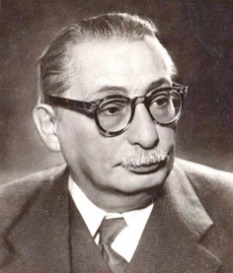 